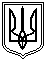 Миколаївська міська радаПостійна комісія міської ради З питань екології, природокористування,просторового розвитку, містобудування, архітектури і будівництва, регулювання земельних відносинПРОТОКОЛ № 41							    10:30  Дистанційний режимвід  28.07.2022 Засідання постійної комісії міської ради з питань екології, природокористування, просторового розвитку, містобудування,архітектури і будівництва, регулювання земельних відносинПрисутні депутати Миколаївської міської ради VIII скликання:Голова постійної комісії – О. НестеренкоСекретар постійної комісії (на засіданні від 28.07.2022) – Г. РеменніковаЧлени постійної комісії: В. Кім,  Т.Кравчук О. Розумний,  Р. Садрідінов,  О.Третяк,                    А. Хачатуров, С. Щербаков.Відсутні члени комісії: А. Петров, С. Танасов.ПОРЯДОК ДЕННИЙ:Організаційні питання діяльності комісії.Проєкти рішень розроблені відповідними виконавчими органами Ради та їх посадовими особами.Розділ 1Організаційні питання діяльності комісії. Обрання секретаря постійної комісії на засідання постійної комісії від 28.07.2022.ВИСНОВОК: обрати секретарем постійної комісії на засідання постійної комісії 28.07.2022 депутата Миколаївської міської ради VIII скликання Ганну Ременнікову.ГОЛОСУВАЛИ: «за» – 7, «проти» – 0, «утримались» – 1 (Т. Кравчук), «не голосували» - 0.Депутат Г. Ременнікова не приймала участі у голосуванні.Розділ 2Проєкти рішень розроблені відповідними виконавчими органами Ради та їх посадовими особами.S-zr-130/30Про внесення змін до договору оренди землі від 17.08.2020 № 11618, який укладено з ТОВ «ЕВЕРІ», для обслуговування існуючих опор лінійного об’єкта інженерно-транспортної інфраструктури-трубопроводів для транспортування олії та меляси № 17 нежитлового об’єкта «Зерновий термінал. Комплекс з перевантаження рослинних олій. Комплекс з перевантаження меляси. Розширення комплексу з перевантаження олій (I,II,III черги)» по вул. Громадянській, 117, у Заводському районі м. Миколаєва Розглянувши звернення ТОВ «ЕВЕРІ» від 14.07.2022 № 23067- 000579371-007-003, рекомендації постійної комісії міської ради з питань екології, природокористування, просторового розвитку, містобудування, архітектури і будівництва, регулювання земельних відносин, керуючись Конституцією України, Земельним кодексом України, Законами України “Про оренду землі”, “Про землеустрій”, “Про місцеве самоврядування в Україні”, міська рада ВИРІШИЛА: 1. Погодити зміни до договору оренди землі від 17.08.2020 № 11618, який укладено з ТОВ «ЕВЕРІ» на земельну ділянку загальною площею 39 кв.м, у тому числі: ділянка № 1 - 7 кв.м (кадастровий номер 4810136300:07:002:0119), ділянка № 2 - 14 кв.м (кадастровий номер 4810136300:07:002:0120), ділянка № 3 - 7 кв.м (кадастровий номер - - 2 4810136300:07:002:0122), ділянка № 4 - 5 кв.м (кадастровий номер 4810136300:07:002:0123), ділянка № 5 - 6 кв.м (кадастровий номер 4810136300:07:002:0121): - пп. «г» п. 8.1 р. 8 «8.1. Орендодавець має право вимагати від Орендаря:                               г) припинення або дострокового розірвання цього Договору у випадках: порушення законодавства; виникнення необхідності відведення земельних ділянок на інші цілі згідно з містобудівною документацією міста; у випадку несплати /несвоєчасної сплати, більше ніж 6 місяців/ орендних платежів; у випадку зміни цільового призначення земельних ділянок, здійснення самовільного будівництва; здійснення без згоди Орендодавця передачі або відчуження права користування земельними ділянками третім особам тощо;» викласти в такій редакції: «8.1. Орендодавець має право вимагати від Орендаря: г) припинення або дострокового розірвання цього Договору у випадках: систематичного істотного порушення земельного, природоохоронного законодавства, що призвело до погіршення стану орендованих земельних ділянок; вилучення земельних ділянок для суспільних потреб або з мотивів суспільної необхідності відповідно до закону; у випадку несплати /несвоєчасної сплати, більше ніж 6 місяців/ орендних платежів; у випадку зміни цільового призначення земельних ділянок, здійснення самовільного будівництва; здійснення без згоди Орендодавця передачі або відчуження права користування земельними ділянками третім особам;»; - п. 11.5 р.11 «11.5. Розірвання (припинення) Договору не потребує укладення додаткової угоди (договору про зміни). Договір вважається розірваним за взаємною згодою сторін з дати прийняття Орендодавцем відповідного рішення, якщо цим рішенням не буде встановлена інша дата. У разі розірвання (припинення) Договору Орендарю необхідно вжити заходів щодо припинення права оренди земельних ділянок у Державному реєстрі речових прав на нерухоме майно.» викласти в такій редакції: «11.5. У разі розірвання (припинення) Договору Орендарю необхідно вжити заходів щодо припинення права оренди земельних ділянок у Державному реєстрі речових прав на нерухоме майно.». Підстава: звернення ТОВ «ЕВЕРІ» щодо внесення змін до договору оренди землі (забудована земельна ділянка). - - 32. Зобов'язати землекористувача укласти додаткову угоду до договору оренди землі від 17.08.2020 № 11618 на підставі погоджених цим рішенням змін. 3.Контроль за виконанням даного рішення покласти на постійну комісію міської ради з питань екології, природокористування, просторового розвитку, містобудування, архітектури і будівництва, регулювання земельних відносин (Нестеренко), заступника міського голови Андрієнка Ю.Г. Міський голова 									  О.СЄНКЕВИЧПримітка: Підставою розгляду проєкту рішення є лист ТОВ «Евері» за вих. № 230 від                28 липня 2022 року щодо розгляду проєкту рішення міської ради файл S-zr-130/30 на зісіданні постійної комісії та винесення його на чергове засідання сесії Ради.ВИСНОВОК: Рекомендувати міському голові включити проєкт рішення до порядку денного чергової сесії Миколаївської міської ради VIII скликання.ГОЛОСУВАЛИ : «за» – 8, «проти» – 0, «утримались» – 1 (Т.Кравчук).Відсутні під час голосування – 1 (Р. Садрідінов).Голова комісії                               			                                Олена НЕСТЕРЕНКОСекретар комісії                                                		                    Ганна РЕМЕННІКОВА(на засіданні від 28.07.2022)